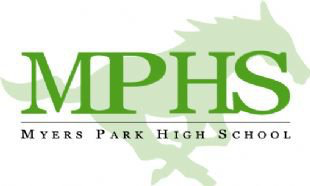 We invite you to SUPPORT the 2019Myers Park Field Hockey Club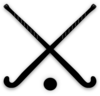 Sponsorship amount: $________________						      (Minimum suggested donation of $125)Logo to appear in all Home game programs
(approx. Size 2 ¾” x 1 ¾ “)Family or Company Name: _____________________________________Contact Person: ______________________________________________Phone: _____________________________________________________E-Mail: _____________________________________________________Please submit tax-deductible check made payable to Myers Park Field Hockey club along with form to:Sidney Perkinson at 2701 Lemon Tree Lane, Charlotte, NC  28211. Family sponsors are welcome. Feel free to email form and venmo @MPHSFieldHockeyClub. Put your last name and “Sponsorship” in the description line.E-mail company graphics, logo, etc. in ai, wmf or eps format to: Christina O’Dell at christinaodell@me.com  by August 20th.  (jpg will work if others are not available)Call Sidney Perkinson at 704-607-7593 with questions.